ҚАЗАҚСТАН РЕСПУБЛИКАСЫНЫҢ ДЕНСАУЛЫҚ САҚТАУ МИНИСТРЛІГІ «Семей»  медициналық колледжі» мекемесіОқу-әдістемелік кешеніУчебно-методический комплексПән: АнатомияПредмет: Мамандық: 0302043 «Мейіргер  ісі»                                                                                                                                                        Специаность:Біліктілік: 0302033 "Жалпы тәжірибедегі мейіргер"Квалификация:Тақырып:  Әйелдердің жыныс жүйесі. Аналық жыныс безі, орналасуы, құрылысы.Тема:Оқытушы: Байматаева Н.АПреподаватель:                                                                                                     ӘБК мәжілісінде қаралды                                                                             Хаттама №________________                                                                          «____»____________ 20__ ж.                                                                         ӘБК төрайымы __________Теориялық сабақтың барысыХод теоретического занятияҰйымдастыру кезеңі. Сәлемдесу. Білім алушылардың сабаққа қатысуын тексеру, дәрісхананың тазалығы, сабаққа дайындығына назар аудару.Организационная часть. Сәлеметсіздер ме! Здравствуйте! Good afternoon!Оқытушының кіріспе сөзі. Білім алушыларға сабақтың тақырыбы мен мақсатын хабарлап, тақырып тақтаға жазылады.Целевая установка занятия. (обзор темы и цели занятия)Білімнің негізін өзектілеу (негіздеу). Үй тапсырмасын тексеру.Актуализация опорных знаний, над которыми обучающиеся работали           дома по теме:   Үйге берілген сабақтың тақырыбы:  «Тыныс алу жүйесінің жалпы құрылысы. Мұрын, кеңірдек, трахея, бронхтар, олардың құрылысы, орналасуы, қызметтері. Бронх ағашы.». Сіздерге үй тапсырмасы бойынша бірнеше сұрақтар қойылады.4.Жаңа тақырыпты түсіндіру. Изложение нового материала.   Жоспары:1. Аналық жыныс мүшелері.2. Жатыр 1. Аналық жыныс мүшелері.Аналық жыныс мүшелері де 2 топқа (сыртқы және ішкі) бөлінеді.Сыртқы аналық мүшелерге-үлкен , кіші жыныстық жапсалар және шүртекей(калитор) жатады.Жыныстық жапсалар май ұлпасы мол терілі қатпарлардан тұрады.Ал ішкі аналық жыныс мүшелеріне –екі аналық без, жатыр,екі жатыр түтігі және қынап жатады.Ішкі аналық жыныс мұшелерінің бәрі де кіші жамбас қуысында орналасады.   Аналық бездерінің  (яичники) пішіні сопақша, ұзындығы 3-4 см.Салмағы 5-8 г.Аналық бездер де аралас бездерге жатады,яғни жұмыртқажасушаларын және гормондар (эстрогендер,т.б.) бөледі.Аналық бездер көптеген безді көпіршектерден- фолликулалардан түзілген.Аналық бездердің үстіңгі жағын жатыр түтігінің  сыртқы шышақты шеті көмкеріп тұрады.бойжеткендерде (екінші реттік ыныстық жетілу кезінде) ай сайын гипофиз гормондарының әсерінен безді көпіршіктің біреуі жетіледі.Оның ішінде жұмыртқажасушасы болады, ол алдымен құрсақ қуысына , одан соң жатыр түтігіне түседі.Безді көпіршік жарылып, ішінен жұмыртқажасушасының сыртқа шығуын анабездің жетілуі (овуляция) деп атайды.Бұл процеспен етеккірдің келуі тығыз байланысты.Етеккір екінші реттік жыныстық жетілуден бастап, шамамен 50 жасқа дейін созылады.Жүктілік кезінде жұмыртқажасушасының жетілуі де, етеккірде тоқтайды.Жарылған безді көпіршіктің іші май тектес сары дене деп аталаын затпен толады.Сары дене уақытша гормон бөледі.Егерде жұмыртқажасушасы сперматозоидпен ұрықтанса, сары дене жүктілік кезінде сақталады.Ал жүктілік болмаған жағдайда, сары дене жойылып кетеді де, етеккір шамамен 28 күнде қайталанып отырады.  2. Жатыр түтігі де аналық без сияқты екеу (жұп) болады.Жұмыртқажасушасы жатыр түтігі арқылы жатырға өтеді.   Жатыр-қуықтың артқы тұсында жамбас қуысында орналасқан алмұрт пішінді бұлшықетті мүше.Жатырдың қабырғалары негізінен қалың бірыңғайсалалы бұлшықеттен тұрады.Оның ішкі жағын ұсақ қан тамырлармен торлрған сілемейлі қабық астарлайды.Жатырдың төменгі жағында сыртқа ашылатын бұлшықетті түтікше –қынап болады.Жатырдың қынапқа дейінгі аралығын жатыр мойыны дейді.Жатыр мойынын сақина тәрізді бұлшықеттер орап тұрады.Қынап сперматозоидты қабылдайтын және нәрестені сыртқа шығаратын бұлшықетті мүше.Жыныстық қатынас жасамаған қыздар қынабының ауызы дәнекер ұлпасын түзген қызпердемен (қыздық) жартылай жабулы тұрады.Зәр шығарылатын тесік қынап аузымен қатар оның алдыңғы жағында орналасады.   Аналық жыныс мүшелерінің ауруларын емдейтін дәрігерді гинеколог (грекше «gynaikos»-әйел) дейді.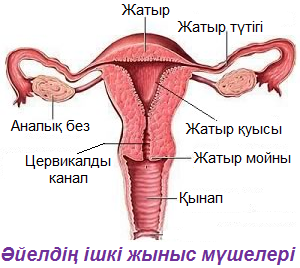 Жаңа тақырыпты бекітуЗакрепление новой темы-  Аналық жыныс мүшесі.- Жатыр туралы.- Ұма.- Қынап.6.Баға қоюВыставление оценок7.Үй тапсырмасы. Домашнее задание. Тақырыбы.  Тыныс алу жүйесі: Өкпе, құрылысы және қызметтері. Ацинус – өкпенің құрылымдық-функционалдық бірлігі. Плевра құрылысы. Плевра қуысы. Плевра синустары. Көкірек аралығыТема:  Пайдаланатын оқулықтар. Литература:1. А.Рақышев «Адам анатомиясы» 2 том 350-365 бет мазмұндау